Print Date:4 February 2015Class ReportSchool: 9999Class: ABLESAssessment: English, Reading and WritingRound 2 2014Level A	Level B	Level C	Level D	Foundation Level	Levels 1 and 2	Levels 3 and 4SLA0003SCO0001PEA0003PAV0001MOU0003BUI0001AWW0001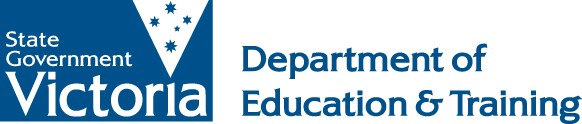 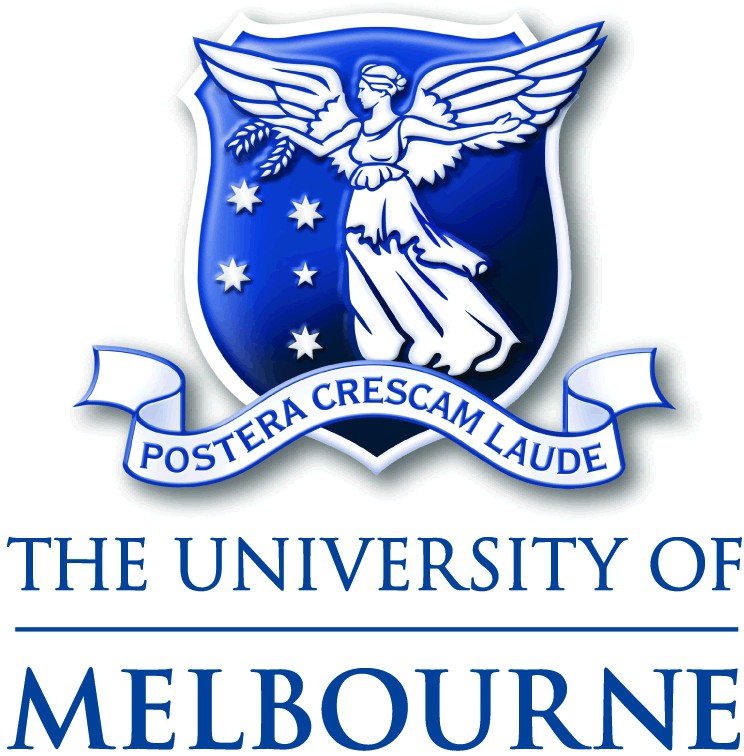 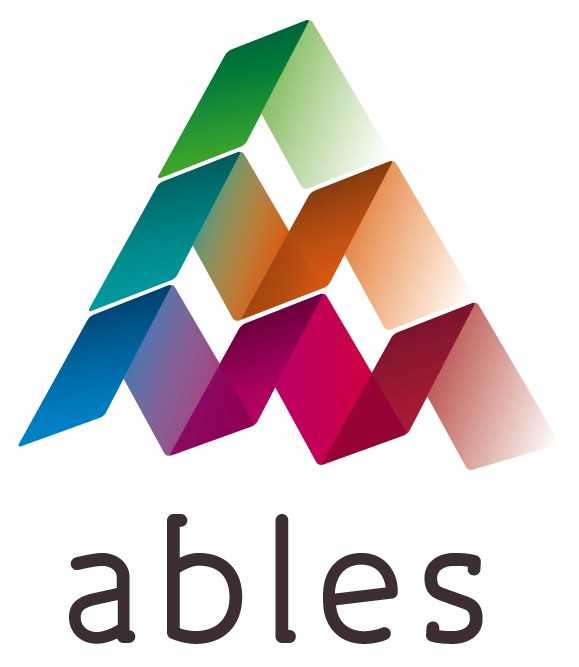 Derived from the University of Melbourne’s Students with Additional Needs (SWANs) materials, authored by Kerry Woods and Patrick GriffinPage 1 of 1